UNIVERSIDADE FEDERAL DO ESPÍRITO SANTO
PRÓ-REITORIA DE PESQUISA E PÓS-GRADUAÇÃO
CENTRO TECNOLÓGICO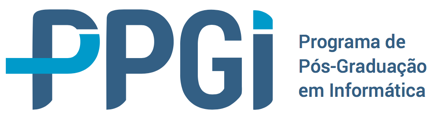 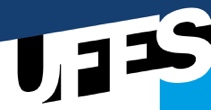 PROGRAMA DE PÓS-GRADUAÇÃO EM INFORMÁTICAReconhecido pelo MEC através da Portaria M.E. n.132, de 02/02/1999 – D.O.U. de 03/02/1999Solicitação de MatrículaO aluno declara conhecer a oferta de disciplinas e seus respectivos horários para o semestre letivo em que solicita matrícula. Declara conhecer que a ocorrência de conflito de horário nas disciplinas solicitadas, tornará sua matrícula inválida. É obrigatória a assinatura do orientador, OU do coordenador do programa, quando o orientador não puder e encaminhar justificativa e consentimento do formulário ao coordenador.Data	Assinatura do alunoAssinatura do Orientador ou CoordenadorIdentificaçãoIdentificaçãoIdentificaçãoAluno(a): Aluno(a): Matrícula: E-mail: Tels: Tels: Ingresso (mm/aaaa)Previsão de Término (mm/aaaa)Previsão de Término (mm/aaaa)Orientador(es):Orientador(es):ANO/SEMESTRE20 	/_ANO/SEMESTRE20 	/_Área: Ciência da ComputaçãoAluno RegularÁrea: Ciência da ComputaçãoAluno Regular  Mestrado (    ) Doutorado (    )Disciplinas SolicitadasDisciplinas SolicitadasDisciplinas SolicitadasCódigoTurmaNome da DisciplinaE.D.IE.D.IIE.D.IIIDisciplinas a CancelarDisciplinas a CancelarDisciplinas a CancelarCódigoTurmaNome da Disciplina